Анализ кадрового обеспечения психолого-педагогической службы в образовательных учреждениях района.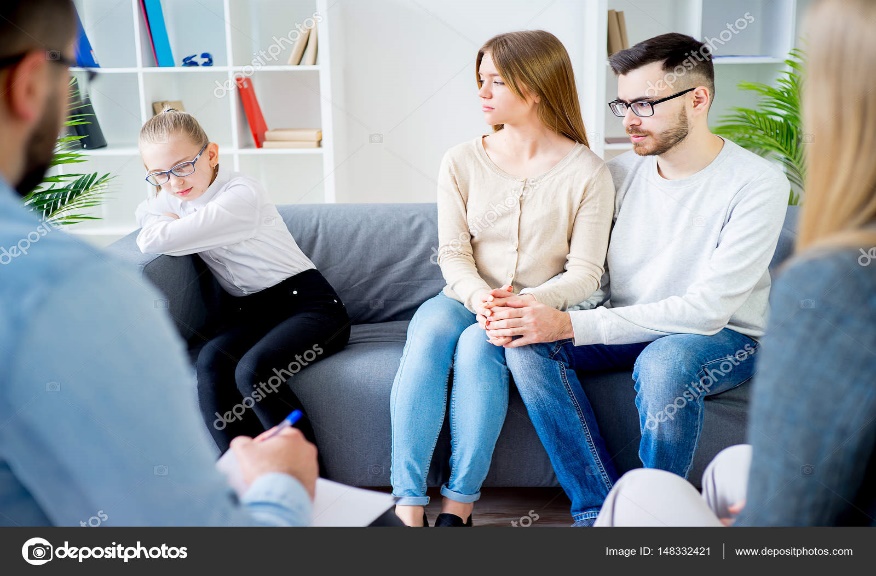 Психолого-педагогическое сопровождение  - это профессиональная деятельность взрослых, взаимодействующих с ребенком в школьной и дошкольной среде. Ребенок, приходя в школу или детский сад , решает свои определенные задачи, реализует свои индивидуальные цели психического и личностного развития, социализации, образования и др. Сопровождающая работа находящихся рядом с ним специалистов (психолога, логопеда, дефектолога) направлена на создание благоприятных социально-психологических условий для его успешного обучения, социального и психологического развития. В частности, специалист, сопровождая ребенка в процессе школьного и дошкольного обучения, может, с одной стороны, помочь ему максимально использовать предоставленные возможности для образования или развития, а с другой стороны, приспособить индивидуальные особенности к заданным извне условиям школьной жизнедеятельности.В образовательных учреждениях района служба психолого-педагогического сопровождения включает в себя 26  учителей-логопедов, оказывающих логопедическую помощь детям дошкольного возраста, 15 учителей-логопедов, оказывающих помощь в освоении учебных программ по русскому языку и чтению детям школьного возраста, 14 педагогов-психологов, сопровождающих детей дошкольного возраста,13 педагогов-психологов общеобразовательных организаций, 14 учителей-дефектологов , оказывающих помощь детям дошкольного возраста с ограниченными возможностями здоровья, 7 социальных педагогов общеобразовательных организаций.54% учителей-логопедов , 30% педагогов-психологов, 79% учителей-дефектологов имеют первую и высшую квалификационную категорию.Стаж работы  более 10лет имеют 61% учителей-логопедов, 52% педагогов-психологов, 93% учителей-дефектологов 71% социальных педагогов.Проблемы-недостаточность  кадрового обеспечения образовательных учреждений педагогами-психологами, невысокий уровень квалификации педагогов-психологов, отсутствие штатных работников из числа педагогов-психологов.Задачи-привлечение в ОО специалистов из числа педагогов-психологов, повышение уровня квалификации педагогов-психологов,.